ПАМЯТКА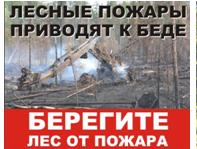 В пожароопасный период в лесу категорически запрещается:- разводить костры, использовать мангалы, другие приспособления для приготовления пищи;-  курить, бросать горящие спички, окурки, вытряхивать из курительных трубок горячую золу;-  стрелять из оружия, использовать пиротехнические изделия;-  оставлять в лесу промасленный или пропитанный бензином, керосином и иными горючими веществами обтирочный материал;-  заправлять топливом баки работающих двигателей внутреннего сгорания,-  выводить для работы технику с неисправной системой питания двигателя, а также-  курить или пользоваться открытым огнем вблизи машин, заправляемых топливом;-  оставлять на освещенной солнцем лесной поляне бутылки, осколки стекла, другой мусор;-  выжигать траву, а также стерню на поляхЧТО ДЕЛАТЬ, ЕСЛИ ВЫ ОКАЗАЛИСЬ В ЗОНЕ ЛЕСНОГО ПОЖАРА.Если вы обнаружили очаги возгорания, немедленно известите противопожарную службу по телефону 01 (по мобильному телефону по номеру 112)!Если  пожар  низовой  и  локальный,  можно  попытаться  потушить  пламя самостоятельно: его можно попытаться сбить, захлестывая ветками лиственных пород, заливая водой, забрасывая влажным грунтом, затаптывая ногами.При тушении пожара действуйте осмотрительно, не уходите далеко от дорог и
просек, не теряйте из виду других участников, поддерживайте с ними зрительную и
звуковую связь.Если у вас нет возможности своими силами справиться с локализацией и тушением пожара:немедленно  предупредите  всех  находящихся  поблизости  о  необходимости выхода из опасной зоны;организуйте выход людей на дорогу или просеку, широкую поляну, к берегу реки или водоема, в поле;выходите из опасной зоны быстро, перпендикулярно направлению движения огня;если невозможно уйти от пожара, войдите в водоем или накройтесь мокрой одеждой;оказавшись на открытом пространстве или поляне, дышите, пригнувшись к земле - там воздух менее задымлен;рот и нос при этом прикройте ватно-марлевой повязкой или тканью;после выхода из зоны пожара сообщите о ее месте, размерах и характере в противопожарную службу, администрацию населенного пункта, лесничество.В случае приближения огня непосредственно к строениям и угрозы массового пожара в населенном пункте срочно проводится эвакуация населения, прежде всего, детей, пожилых людей, инвалидов.Если  есть  вероятность  приближения  огня  к  вашему  населенному  пункту, подготовьтесь к возможной эвакуации:поместите документы, ценные вещи в безопасное, доступное место;подготовьте к возможному экстренному отъезду транспортные средства;наденьте хлопчатобумажную или шерстяную одежду, при себе имейте: перчатки, платок, которым можно закрыть лицо, защитные очки или другие средства защиты глаз;подготовьте запас еды и питьевой воды;внимательно следите за информационными сообщениями по телевидению и радио, средствами оповещения, держите связь со своими знакомыми в других районах вашей местности; избегайте паники.Телефон пожарной СЛУЖБЫ – 01 ИЛИ 112